 Тринадцатая сессия Собрания депутатов муниципального образования «Визимьярское сельское поселение» третьего созываПРОЕКТРЕШЕНИЕСобрания депутатовмуниципального образования «Визимьярское сельское поселение»от  ___ мая 2016 года № ___О внесении изменений в решение Собрания депутатов Визимьярского сельского поселения   от 28 января 2016 года № 72  «О передаче на 2016 год осуществления части полномочий муниципального образования «Визимьярское  сельское поселение» муниципальному образованию «Килемарский муниципальный район» Руководствуясь частью 4 статьи 15 Федерального закона от 06.10.2003 г. № 131-ФЗ «Об общих принципах организации местного самоуправления в Российской Федерации» Собрание депутатов Визимьярского сельского поселения                    р е ш и л о:Внести решение Собрания депутатов Визимьярского сельского поселения от 28 января 2016 года № 72 «О передаче на 2016 год осуществления части полномочий муниципального образования «Визимьярское сельское поселение» муниципальному образованию «Килемарский муниципальный район»  следующие изменения:в пункте 1:абзац второй дополнить словами «утверждение подготовленной на основе генеральных планов поселения документации по планировке территории»;дополнить абзацами 18-21 следующего содержания:« - принятие в установленном порядке решений о переводе жилых помещений в нежилые помещения и нежилых помещений в жилые помещения;- согласование переустройства и перепланировки жилых помещений;- признание в установленном порядке жилых помещений муниципального жилищного фонда непригодными для проживания;- определение порядка получения документа, подтверждающего принятие решения о согласовании или об отказе в согласовании переустройства и (или) перепланировки жилого помещения в соответствии с условиями и порядком переустройства и перепланировки жилых помещений.».2.	Поручить Главе администрации муниципального образования «Визимьярское сельское поселение» Нагорновой А.П. заключить дополнительные соглашения о передаче части полномочий по решению вопросов местного значения органов местного самоуправления муниципального образования «Визимьярское сельское поселение» органам местного самоуправления муниципального образования «Килемарский муниципальный район». 3.	Настоящее решение распространяется на правоотношения возникшие              с 1 января 2016 года.4.	Контроль за исполнением настоящего решения возложить на постоянную комиссию по законности и социальным вопросам Собрания депутатов Визимьярского сельского поселения.Глава муниципального образования «Визимьярское сельское поселение»,председатель Собрания депутатов муниципального образования	2Визимьярское сельское поселение»                                             С.М.Лежнина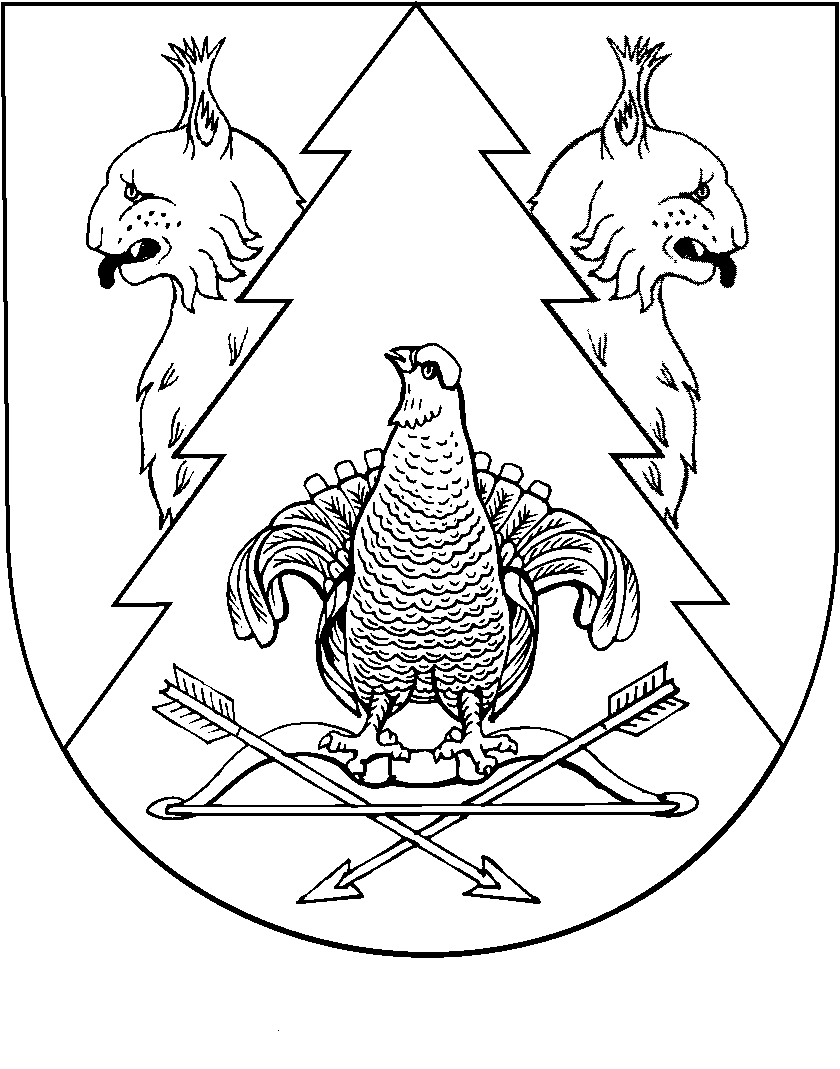 